New ZealandNew ZealandNew ZealandNew ZealandFebruary 2023February 2023February 2023February 2023SundayMondayTuesdayWednesdayThursdayFridaySaturday1234567891011Waitangi Day1213141516171819202122232425262728NOTES: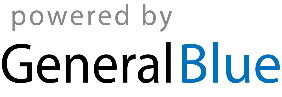 